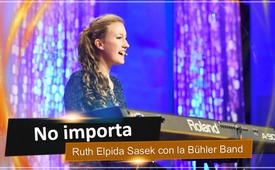 "No importa"- Aportación musical de la 14a. AZK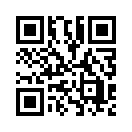 ♫Este mundo, se está quemando increíblemente, muchos duermen profundamente y no se dan cuenta de que algo anda mal aquí abajo. ¡En esta obscuridad se necesita urgentemente luz! ♫ La joven solista Ruth Sasek se dirige a la humanidad con un mensaje conmovedor. Tú decides: No importa cuántos errores, fracasos e imposibilidades haya experimentado cada individuo – NO IMPORTA - se necesita de todos para apagar el fuego.♫ Este mundo, se está quemando increíblemente. 
Muchos duermen profundamente y no se dan cuenta
de que algo anda mal aquí abajo.
¡En esta obscuridad se necesita urgentemente LUZ!
Cada diez segundos un niño muere de hambre, 
tantas guerras, terror, sufrimiento y sangre, 
muerte por codicia, lujuria, dinero y gloria, 
lo increíble corre bajo tierra.

¿Cuánta sangre aún tiene que fluir, 
cuántas lágrimas por sufrimiento y dolor 
hasta que entendamos que es NUESTRO destino,
 y que sin nosotros sigue siendo como es? 

Incluso si nosotros como pulga nos enfrentamos 
y vemos a este enorme monstruo delante de nosotros
- o lo abordamos o nos toca a nosotros! 

7 veces no importa lo torpe que te sientas, 
te guste o no, 
¡no se trata sólo de ti!
¡Todo el mundo está en llamas! 
Recuerda, nos afectará a todos. 
Por eso te necesitamos exactamente a tí
No importa quién seas, 
necesitamos que nos ayudes a apagar el fuego.

No importa cuánto te equivoques en este momento. 
No importa, si lo sientes o no, 
lucha como si estuvieras totalmente solo. 
Juntos superamos todos los trucos. 
No importa cuántas derrotas hayas sufrido. 
O si tú mismo sigues siendo el obstáculo.
No te miran a ti, miran tu entorno, 
que está desesperadamente en el suelo.

El diablo ruge, el diablo silba 
porque su tiempo se ha agotado, 
su casa de naipes se derrumba AHORA, 
¡porque nosotros como pueblo hemos soplado en ella! 

7 veces no importa lo torpe que te sientas,
 te guste o no, 
¡no se trata sólo de ti! 
¡Todo el mundo está en llamas! 
Recuerda, nos afectará a todos. 
Pero si damos TODO, 
el mal sucumbirá a su propio plan.

Cree en ello: ¡por medio tuyo la maldición se convierte en bendición!
¡La muerte es traída a la vida a través de tí!
¡La humillación se convierte en una doble posesión!
¡La oscuridad se convierte en luz AHORA!
La carencia se convierte en abundancia y
¡La gente enferma se pondrá bien de nuevo!

7 veces no importa 

7 veces no importa lo torpe que te sientas, 
te guste o no, 
¡no se trata sólo de ti! 
¡Todo el mundo está en llamas! 
Recuerda, nos afectará a todos. 
Pero si damos TODO, 
el mal sucumbirá a su propio plan.


7 veces no importa lo torpe que te sientas, 
te guste o no, 
¡no se trata sólo de ti! 
¡Todo el mundo está en llamas! 
Recuerda, nos afectará a todos. 
Pero si damos TODO, 
el mal sucumbirá a su propio plan. ♫de Ruth Elpida SasekFuentes:https://www.anti-zensur.info/Esto también podría interesarle:---Kla.TV – Las otras noticias ... libre – independiente – no censurada ...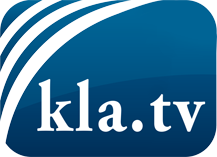 lo que los medios de comunicación no deberían omitir ...poco escuchado – del pueblo para el pueblo ...cada viernes emisiones a las 19:45 horas en www.kla.tv/es¡Vale la pena seguir adelante!Para obtener una suscripción gratuita con noticias mensuales
por correo electrónico, suscríbase a: www.kla.tv/abo-esAviso de seguridad:Lamentablemente, las voces discrepantes siguen siendo censuradas y reprimidas. Mientras no informemos según los intereses e ideologías de la prensa del sistema, debemos esperar siempre que se busquen pretextos para bloquear o perjudicar a Kla.TV.Por lo tanto, ¡conéctese hoy con independencia de Internet!
Haga clic aquí: www.kla.tv/vernetzung&lang=esLicencia:    Licencia Creative Commons con atribución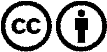 ¡Se desea la distribución y reprocesamiento con atribución! Sin embargo, el material no puede presentarse fuera de contexto.
Con las instituciones financiadas con dinero público está prohibido el uso sin consulta.Las infracciones pueden ser perseguidas.